Reklamationspolicy För reklamations ärenden och garantiåtaganden avseende våra produkter skall kunna behandlas snabbt och korrekt, måste nedanstående punkter följas: - Vid fel och brister som kan ha sitt ursprung i material- eller fabrikationsfel skall VM Trailer kontaktas omgående innan reparation eller utbyte påbörjas. - Lämna information om chassinummer och reg. nr. samt en beskrivning av felet. - Avvakta bekräftelse om åtgärd samt ev. reparations anvisning från oss. - Reservdelar som avses ersätta reklamerat material skall ovillkorligen beställas från VM Trailer, detta för att VM Trailer skall kunna ge full ersättning för utbytt/reklamerat material. Vid köp av material från annan leverantör, ersätts utbytt/reklamerat material till nettopris vid godkänd reklamation. - Fyll i nedanstående talong med utförliga uppgifter och sänd denna till oss. - Returnera de utbytta detaljerna till oss efter reparation, detta då vi ej kan utreda felets art och ursprung utan att kontrollera de utbytta delarna. (märk gods med ch.nr. + reg.nr. + ägare). - Er reklamationsansökan kommer att behandlas snarast möjligt, vilket normalt tar 2-5 veckor beroende på de tester/kontroller som våra leverantörer anser behöver utföras på reklamerat/återsänt material.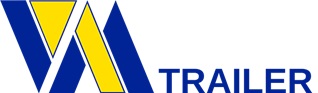 ReklamationVID REKLAMATIONAlla uppgifter i fälten måste fyllas i.Ange en så utförlig beskrivning av felet som möjligtVid godkänd reklamation kommer en kredit göras på ev. ersättningsvaraIFYLLES AV KUND/SÄLJARE
IFYLLES AV KUND/SÄLJAREREKLAMATIONSFORMULÄR SKICKAS/POSTAS TILL:Jimmy.hedberg@vmtrailer.se		VM Trailer Industrivägen 16438 92 HärrydaDatum:Kundnr:Kundnr:Regnr:Avsändare/Företag:Avsändare/Företag:E-post:E-post:Artikelnr:Artikelbenämning:Antal:Ordernummer:Skadans art och orsak:Insändarens underskrift:Telefon: